Uniós projektek menedzselése9 fejezet 1 olvasóleckeDisszeminációA disszemináció a projektek eredményeinek terjesztése annak érdekében, hogy a projekt által kiváltott hatás és ezáltal a projekt megvalósítására fordított források hasznosulása a lehető legnagyobb lehessen. Magában foglalja mind a projektek során megszületett termékek (új képzések, tantervek, tananyagok, taneszközök stb.), mind a projektmegvalósítás tapasztalatainak (projektmenedzsment, együttműködés, módszertan stb.) átadását. A hazai szakirodalomban egyelőre nem született olyan magyar szakkifejezés, amely kellő pontossággal adná vissza a jelentését, így az angolból átvett szó látszik meggyökeresedni.Az Európai Unió a kilencvenes évek közepén egy sor kezdeményezést indított az oktatás, a szakképzés és a kutatás területén az innováció támogatására, annak érdekében, hogy növekedjen az EU versenyképessége. Jellemző példája ennek, hogy az EU 1995-ben indult szakképzési együttműködési programját, a Leonardo da Vinci programot a szakképzésfejlesztés innovációs laboratóriumának tekintették. A közösségi programok első, 1999-ben zárult szakasza a kifejlesztett termékek vonatkozásában kétségtelenül sikeres volt, azonban az eredmények értékelése szerte Európában rávilágított arra, hogy az egyes projektek hatása nem intézményesült, általában meglehetősen szűk körű maradt, és ritkán terjedt túl a projektet megvalósító intézményeken. Ennek következtében a programok jelenlegi új szakaszában sokkal jelentősebb figyelmet fordítanak az eredmények terjesztésére – a pályázati űrlapoktól kezdve a bírálati folyamaton és a projektek nyomonkövetésén át a munkát lezáró beszámolók feldolgozásáig. A fentiek tükrében érdemes a disszemináció kérdését a strukturális alapok hazai felhasználásával kapcsolatban is megvizsgálni.A valóság és a projektek világa ettől azért sokkal összetettebb, a disszeminációban is komolyabb lehetőségek rejlenek, és így talán fontosságát is jobban megértjük. „A gyakorlatban azonban egy projekt megvalósítása hosszú tanulási folyamat, amelyből minden közvetlenül vagy közvetve érintett fél annál többet profitálhat, minél inkább tudatosul számára a folyamat jellege és tartalma. A disszemináció latin eredetű szó, eredeti jelentése szerint a magok szétszórására utal. Ez is azt sugallja, hogy a tevékenység célja nem csupán információk közzététele, hanem egy projekt tág értelemben vett eredményeinek olyan módon történő továbbadása és hasznosítása, hogy azok beépüljenek a projektet megvalósító szervezet további munkájába, illetve jóval szélesebb körben hozzájáruljanak újabb innovációk megszületéséhez, ösztönözve hasonló fejlesztési folyamatok elindítását…” Ebben a személetben már jobban elfogadható, miért is kell(ene) valóban érdemi figyelmet fordítani ere a területre.Sajnos a mindennapi gyakorlatban a disszemináció nem kap elegendő figyelmet. „A tapasztalatok szerint a mindig szűkösnek bizonyuló idő- és pénzügyi keretek között a disszemináció időnként háttérbe szorul, nem jut rá kellő mennyiségű energia és figyelem. A projekt irányítói a disszeminációt sokszor csupán a projekt lezárásához tartozó kötelező részfeladatként értelmezik, és csak a program végéhez közeledve kezdenek azon gondolkodni, hogyan is kellene megvalósítani azt. Ennek számos esetben az a következménye, hogy a projekt lezárásakor már alig marad erőforrás (idő, energia, pénz) arra, hogy a létrehozott értékek eljussanak a felhasználásukban leginkább érdekeltekhez, és így valóban hasznosuljanak.”Ha a disszeminációt megfelelően kezeljük, akkor további előnyöket is realizálhatunk. „Körültekintő tervezéssel és a lehetőségek végiggondolásával megsokszorozható a létrehozott érték, és terjesztése maga is hozzájárulhat a projekt erőforrásainak növeléséhez. A résztvevők rövid és hosszabb távú érdekeltségére épülő értelmezés hatékonyabbá teheti a disszeminációt és a feladatok megosztását akár a projektek, akár a program egészének szintjén. E megközelítés lényege, hogy a disszeminációt ne csupán feladatként értelmezzük, hanem keressük annak a lehetőségét, hogy megvalósítása további előnyöket biztosítson.”Mivel a hatékony disszemináció kulcsa az együttműködő partnerek szemléletmódjának módosulása, a siker felé vezető út első lépése lehet, hogy a partnerek meg legyenek győződve a disszemináció fontosságáról. Ezt szolgálhatja a tervezés időszakában a disszeminációval kapcsolatos alábbi alapkérdések közös, konszenzusos megválaszolása:Milyen szinten kívánják a projekttel kapcsolatos információkat terjeszteni?Miért van szükség disszeminációra? Milyen hatást várok el tőle a projekt egyes szakaszainak és az egyes célcsoportoknak a vonatkozásában? Hogyan erősítheti a disszemináció a projekt minőségét?Kiknek, milyen célcsoportoknak akarják eljuttatni a projekttel kapcsolatos információkat?Mit, milyen jellegű információkat akarnak terjeszteni? Hogyan, milyen eszközök és kommunikációs csatornák révén, milyen módszerrel akarnak disszeminálni?Mikor kerüljön sor az egyes disszeminációs lépésekre?Ki vegyen részt benne (mely partnerintézmények, illetve személyek)?Mennyibe kerül?OLVASOK-CSELEKSZEM-TAPASZTALOK- TANULOKKitől érdemes még tanulni?Tót Éva: Disszeminációhttp://epa.oszk.hu/00000/00035/00056/2002-01-te-Tot-Disszeminacio.html15 perces rendkívül színvonalas olvasnivaló számos disszeminációs kérdéssel kapcsolatban.Ellenőrző kérdések a megfelelőséghez:a, Mit jelent a disszemináció?b, Milyen lehetőségeket rejthet a disszemináció a kötelező elemeken túl?Adaptáció a kiválósághoz: Határozd meg a saját fejlesztési projekted legfontosabb disszeminációs célcsoportjait!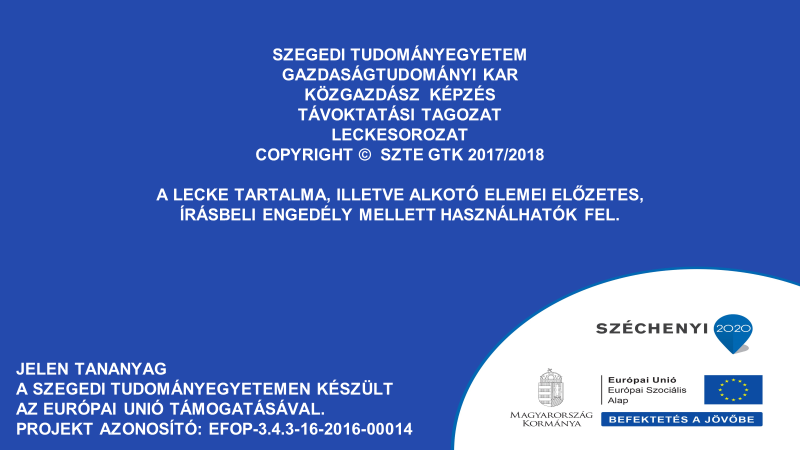 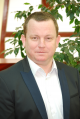 Imreh Szabolcs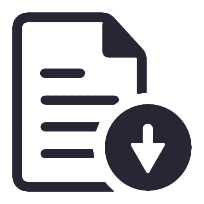 10-12 percMottó:„A világ legtöbb fontos dolgát olyan emberek érték el, akik akkor is tovább próbálkoztak, amikor már semmi sem segített.”(Dale Carnegie)